Publicado en sevilla el 18/01/2017 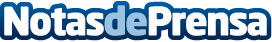 El sector de las mudanzas experimenta un crecimiento en 2016El año nuevo es una de las épocas en las que más mudanzas se realizan por cambios de casa o de oficina. Atrás dejamos un año en el que el sector de las mudanzas ha experimentado un auge importante debido a la cantidad de movimientos y traslados que se han llevado a caboDatos de contacto:tus mudanzasNota de prensa publicada en: https://www.notasdeprensa.es/el-sector-de-las-mudanzas-experimenta-un Categorias: Inmobiliaria Logística Consumo Oficinas http://www.notasdeprensa.es